Картотека пальчиковых игрПодготовила: Чусовитина Е.Н.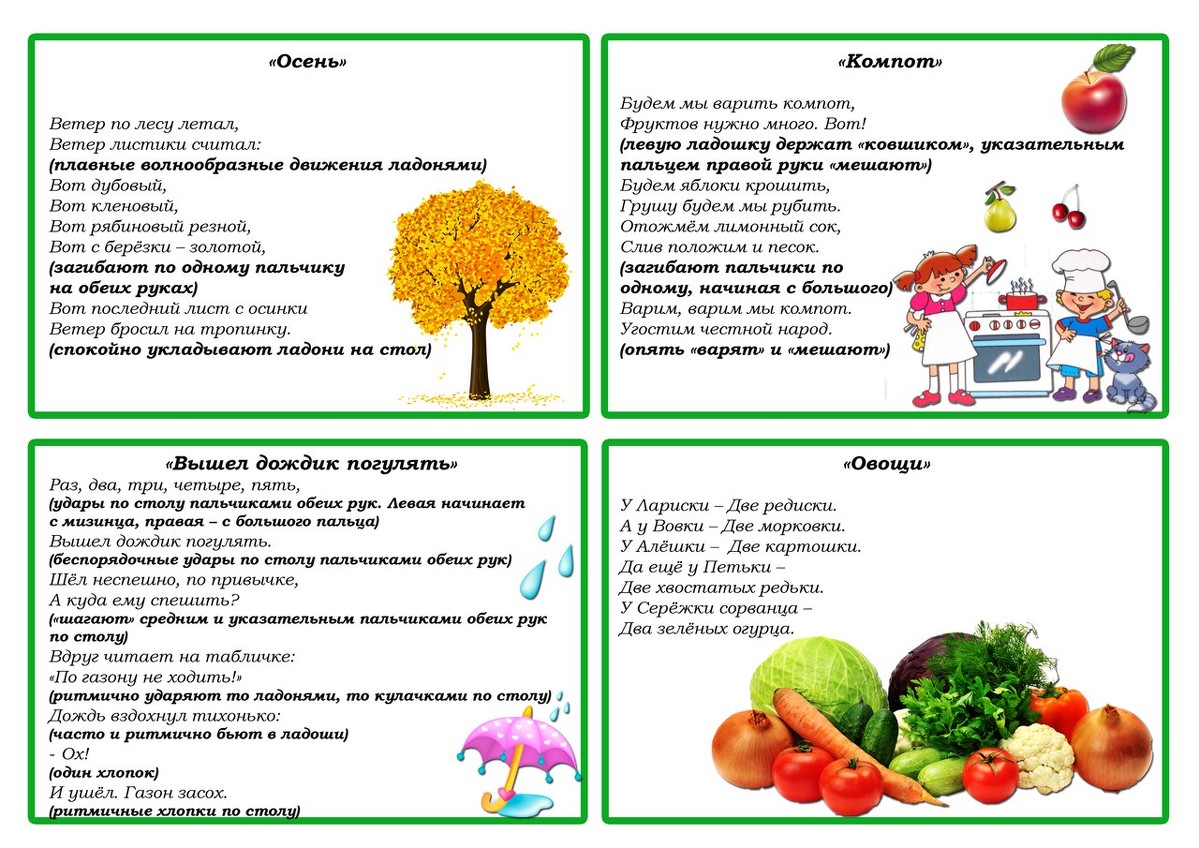 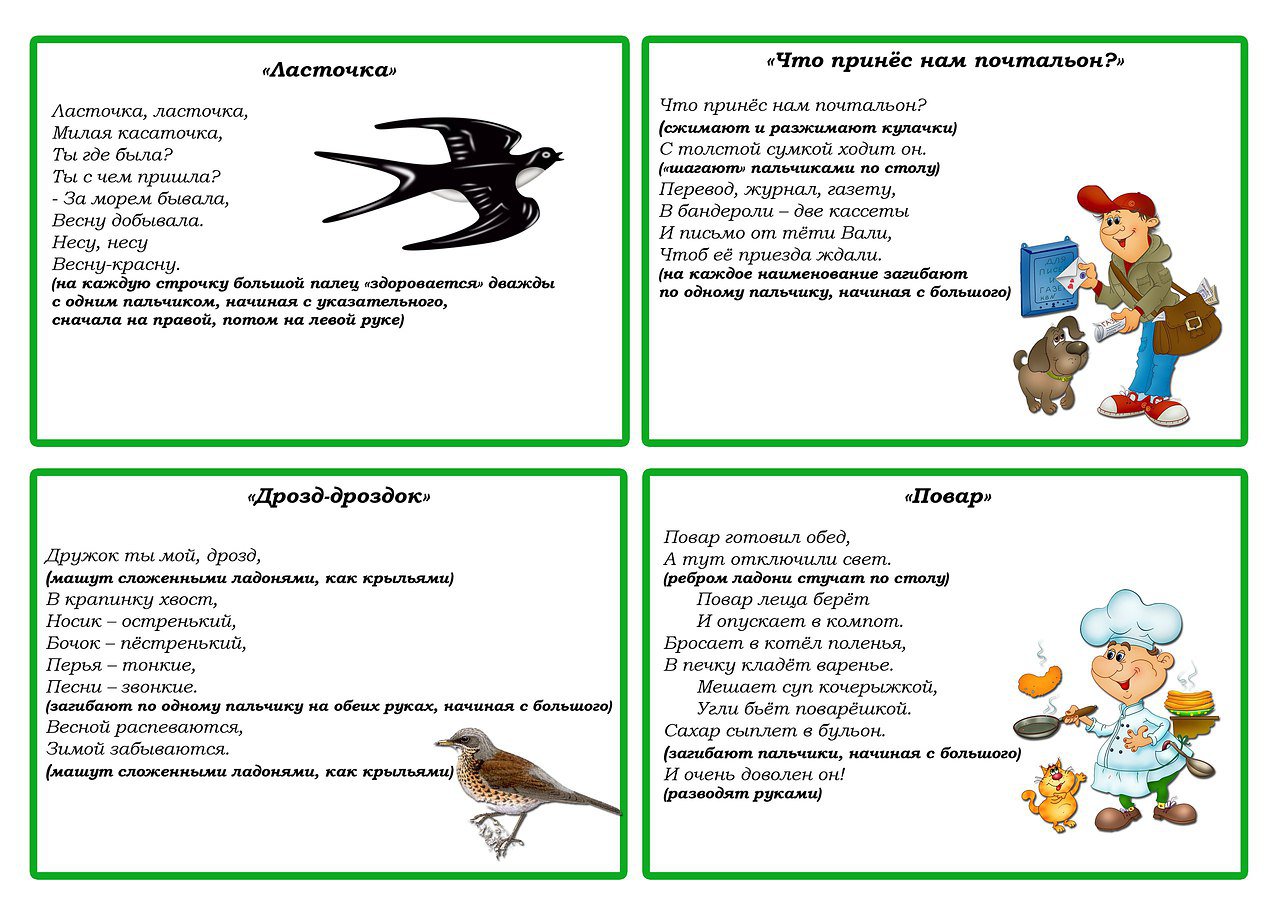 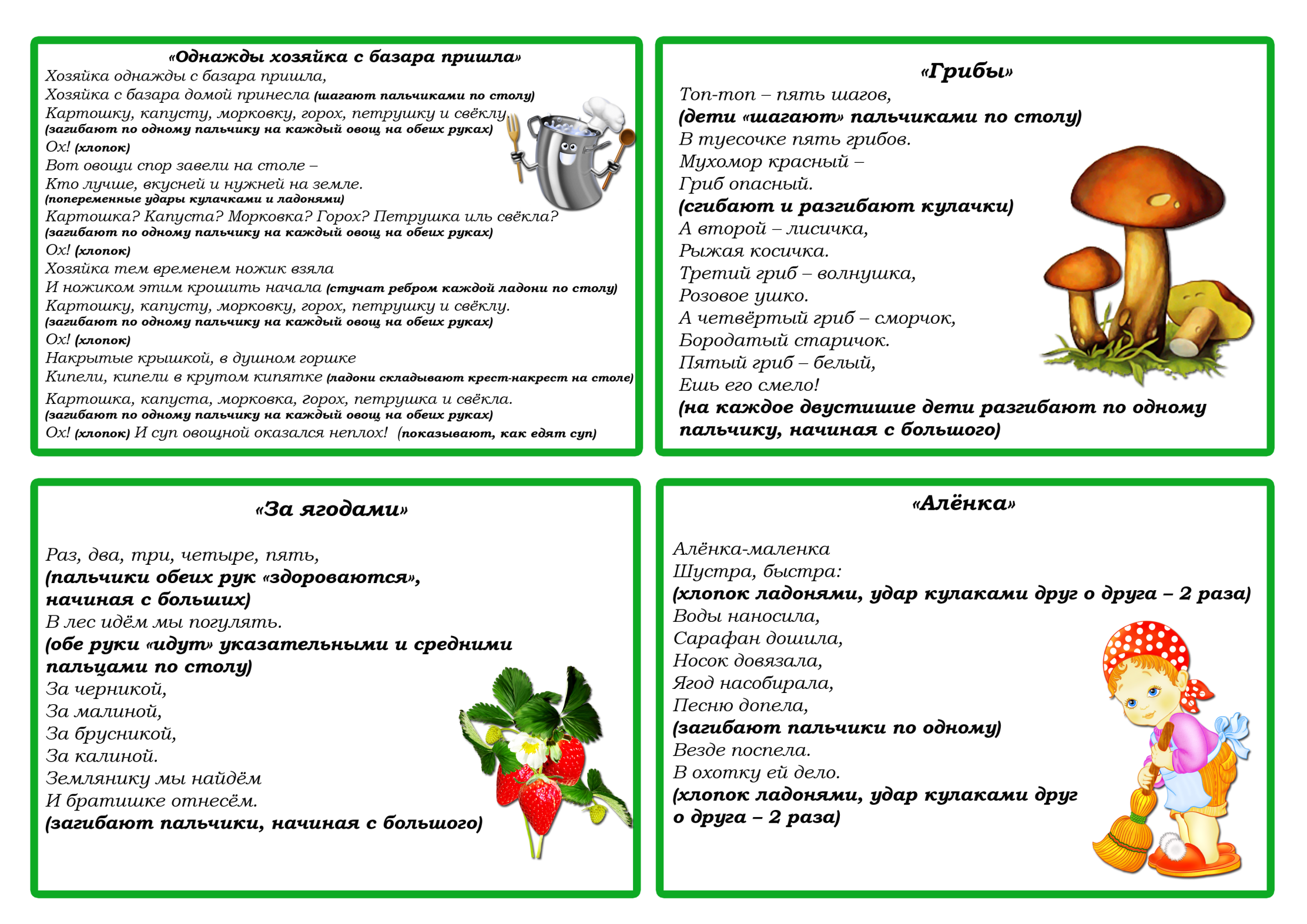 